Help Stop Sex Trafficking Sex Traffickers often “condition” their victims with starvation, confinement, beatings, physical abuse, rape, gang rape, threats of violence to the victim or the victim’s family, forced drug use and/or threat of shaming their victims by revealing their activities to their family or friends.In some cases, traffickers trick, defraud or physically force victims into providing commercial sex. In others, victims are lied to, assaulted, threatened or manipulated into working under inhumane, illegal or otherwise unacceptable conditions.The “acts” element of sex trafficking is met when a trafficker recruits, harbors, transports, provides, obtains, patronizes, or solicits another person to engage in commercial sex. The “means” element of sex trafficking occurs when a trafficker uses force, fraud, or coercion.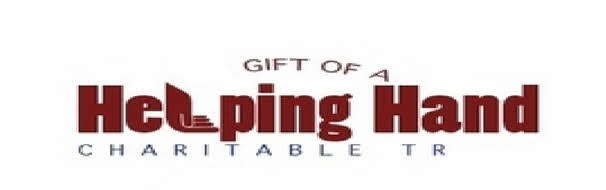 